Highclare School                        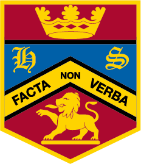 Achieving Individual ExcellenceUniform – Senior Girls U3-U5Parents are requested to ensure that all items are clearly labelled with the pupil’s name.All items of regulation uniform are obtainable from the school uniform suppliers:Regulation Items – available from school uniform suppliersRegulation unisex black reversible waterproof coat/fleece (with school badge)Grey wool blazer (with red piping)Grey/red/black check skirt (NB:  no shorter than 6cm above knee, measured when kneeling)Black V-necked sweater or sleeveless pullover with red stripes on neckline (embroidered in house colour)White blouse (3/4 or short sleeved), to be worn with a plain white or ‘neutral’ skin toned bra (not dark or brightly coloured which may be visible beneath)    NB. A short sleeve blouse is compulsory for school functions.  White laboratory overall for ScienceCookery Apron for Home EconomicsSchool scarf (this is optional but no other scarf is allowed)School bag - This must be one of the two regulation bags (with school badge).    NB:  NO other style of bag is acceptable.PE KitRegulation PE bag with for sports equipment (with school badge)White polo shirt (with child’s initials)White/cherry athletics vestCherry skortCherry games shortsNavy tracksuitNavy hoodie (with child’s initials)Navy/cherry games socks and shin pads and white (with red stripe) socks for athletics and netballRegulation Items – available from the schoolCookery bag  (or basket – available from High Street stores)Non- Regulation Items – available from High Street storesPlain navy blue cagouleBlack knee length socks (not over the knee), thick black tights or tan tights (15/20 denier).  Plain black shoes (maximum heel height 6cms with heel base not less than 2 cms)Any religious head coverings should be in school colours (grey or red).Art overall or old shirtWhite Trainers    (NB:  trainers should be predominately white and NOT black or navy blue)In Year 7 and 8 only, pupils will require a swim suit (this should be a one piece suit, in a plain colour and style) Gloves (plain grey or black)Appearance - High standards of appearance and conduct are required at all times.Make up - No make- up, fake tan, nail polish or nail extensions are allowedJewellery – no jewellery, apart from one small pair of plain ear studs, are allowed.   Hair – Hair must be clean, tidy and a natural colour (we will NOT accept unnatural, excessive or extreme changes in colour).   Hair should be arranged tidily in a conventional style. For safety and practicality, long hair should be tied back and hair ties / hair bands should be small and plain in grey, black, maroon or muted colours.  No fancy hair slides or decorations.  Beaded braided hair is only allowed for a maximum of two weeks, following a holiday.  Shaven heads, or hair cut so that the head, or part(s) of it appear to have been shaven are not allowed (eg: no tramlines and Mohican styles).Mobile Phones - Pupils should only bring a mobile phone or other electronic device(s) into school if absolutely necessary.    If brought into school, phones / devices (inc smart watches) should be switched off on entry to the school premises and kept off until it is collected during morning registration by form teachers and locked in a secure place until the end of the school day.  Phones should then remain switched off until pupils exit from the school premises at the end of the day.  The school takes no responsibility for mobile phones or other electronic devices if brought into school if the above arrangements have not been adhered to.  They must not be used during the day and if they are seen or used, a Head’s Detention will be given.Money – Pupils should not bring anything more than a small amount of money into school.   If a larger amount of money must be brought into school for a specific reason, this can be handed to the office for safe-keeping.   John Lewis PartnershipGrand Central Station, 2 Station Street, Birmingham, B2 4AU                 0121 634 6000www.JohnLewis.com